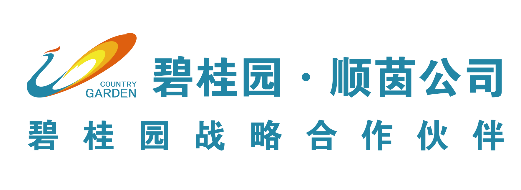 碧桂园顺茵公司2018届校园招聘简章公司介绍佛山市顺德区顺茵绿化设计工程有限公司（以下简称顺茵公司），是碧桂园集团战略合作伙伴及碧桂园集团的主要园林景观供应商。公司成立于2005年12月，现有员工7000余人，为国家级高新技术企业、国家建设部核定的城市园林绿化二级企业、广东省风景园林协会常务理事单位，是一家集园林景观设计、施工、绿化养护管理、园建施工及高尔夫球场设计等服务于一体的综合性园林绿化公司。近年来，顺茵公司在研究开发与技术成果转化、形成企业核心自主知识产权方面硕果累累。2012年成立研发中心，建立了遵循现代化企业管理规范的质量管理和环境管理体系。目前拥有专业管理人员 200余人，其中高级管理人员30人，具有10年以上行业管理经验的中层管理人员100余人。近三年来，顺茵公司自主立项27项，转化科技成果27项，获得实用新型专利、软件著作权、发明专利等知识产权21项，申请发明专利3项。2016年，顺茵公司通过了国家级高新技术企业认定。秉承科学、专业的管理思路，顺茵公司坚持“专心、专注、精湛、精品”的企业宗旨，倡导环保、人性及“保护自然、利用自然、改造自然、回归自然”的设计理念，打造碧桂园独有的高尔夫立体园林景观，致力于营造和谐人居环境。匠心打造的碧桂园十里银滩、南沙天玺湾、碧桂园兰州新城、碧桂园森林城市等精品项目，助力碧桂园集团屡创地产销售新纪录，深受业界及社会大众赞誉，被同行誉为“七星级园林景观”标杆。受到碧桂园集团“希望社会因我们的存在而变得更加美好”的企业使命和“我们要做有良心、有社会责任感的阳光企业”的核心价值观感染，顺茵公司亦提出“亲如一家、志如磐石、众人一心、奋力争先”的企业精神。未来，顺茵公司将以企业内部市场化的模式经营，实行“不论亲疏、任人唯能、不拘一格、唯才是举”的用人机制广纳贤才，打造当地最好的园林景观，实现个人和企业的共同发展，为更多追求幸福生活的人们提供美好居住环境而不懈努力。图片展示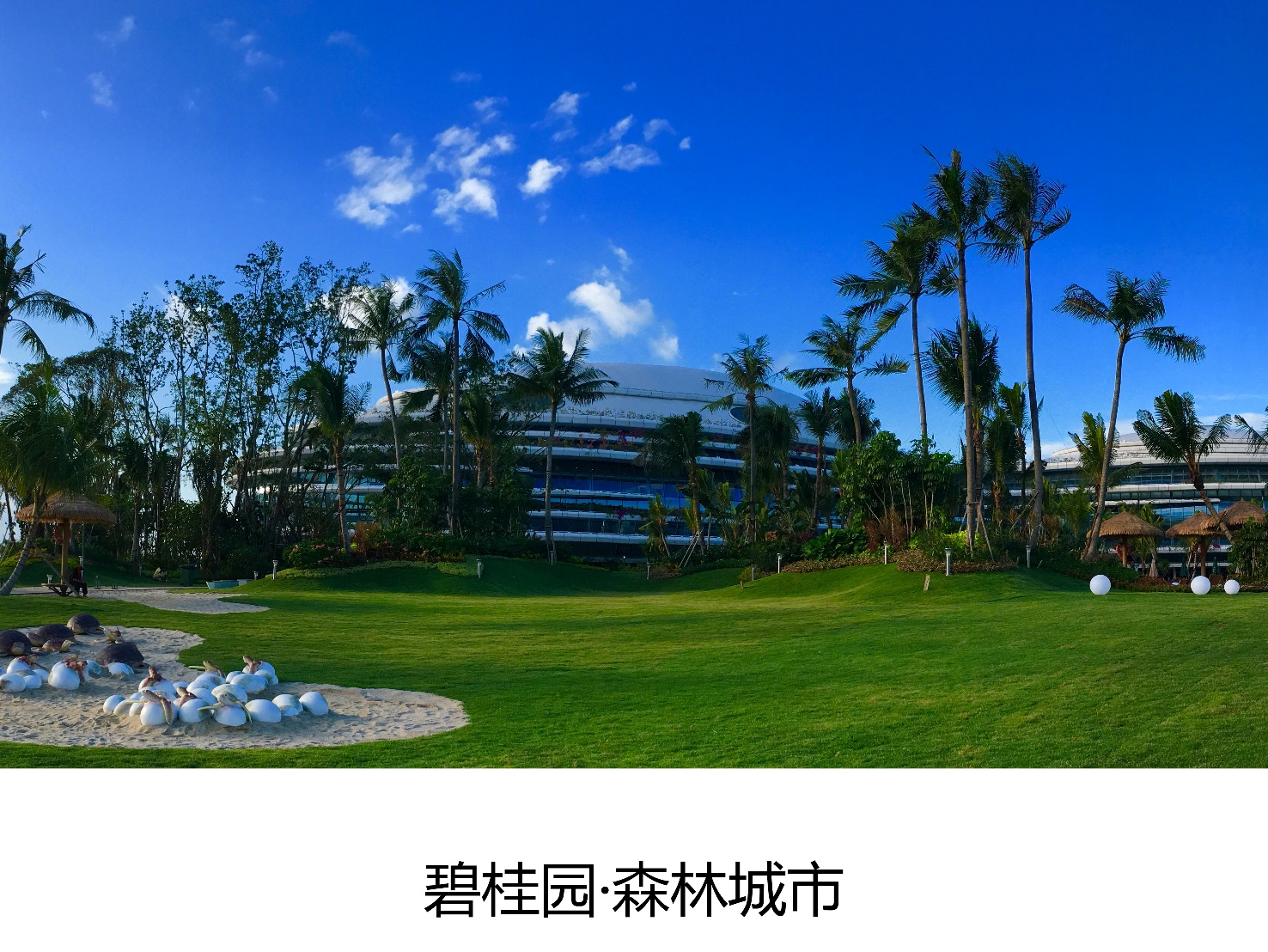 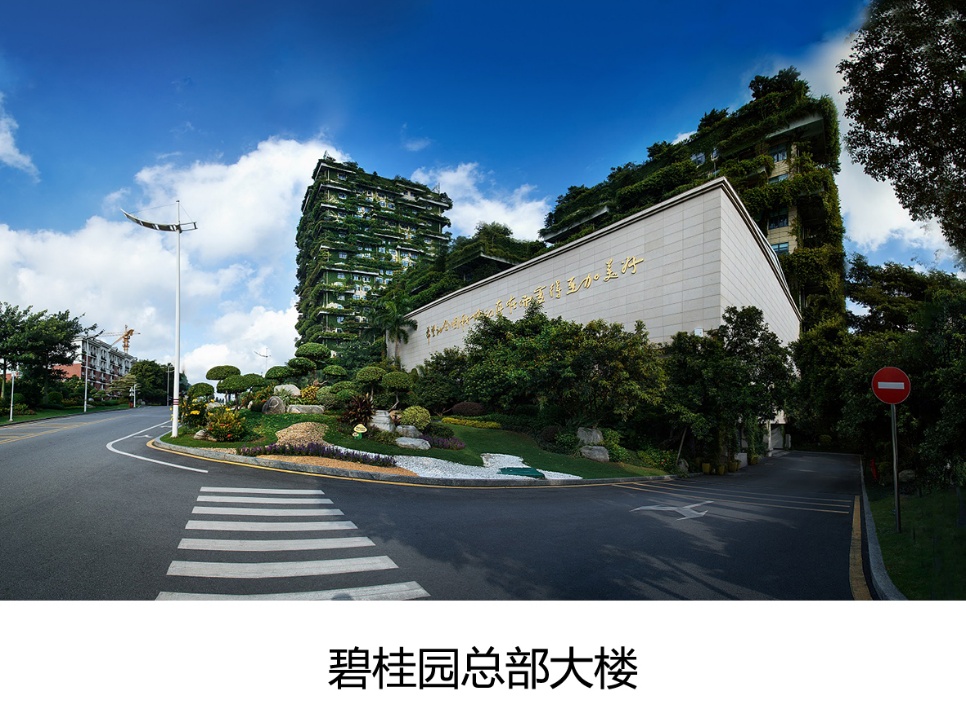 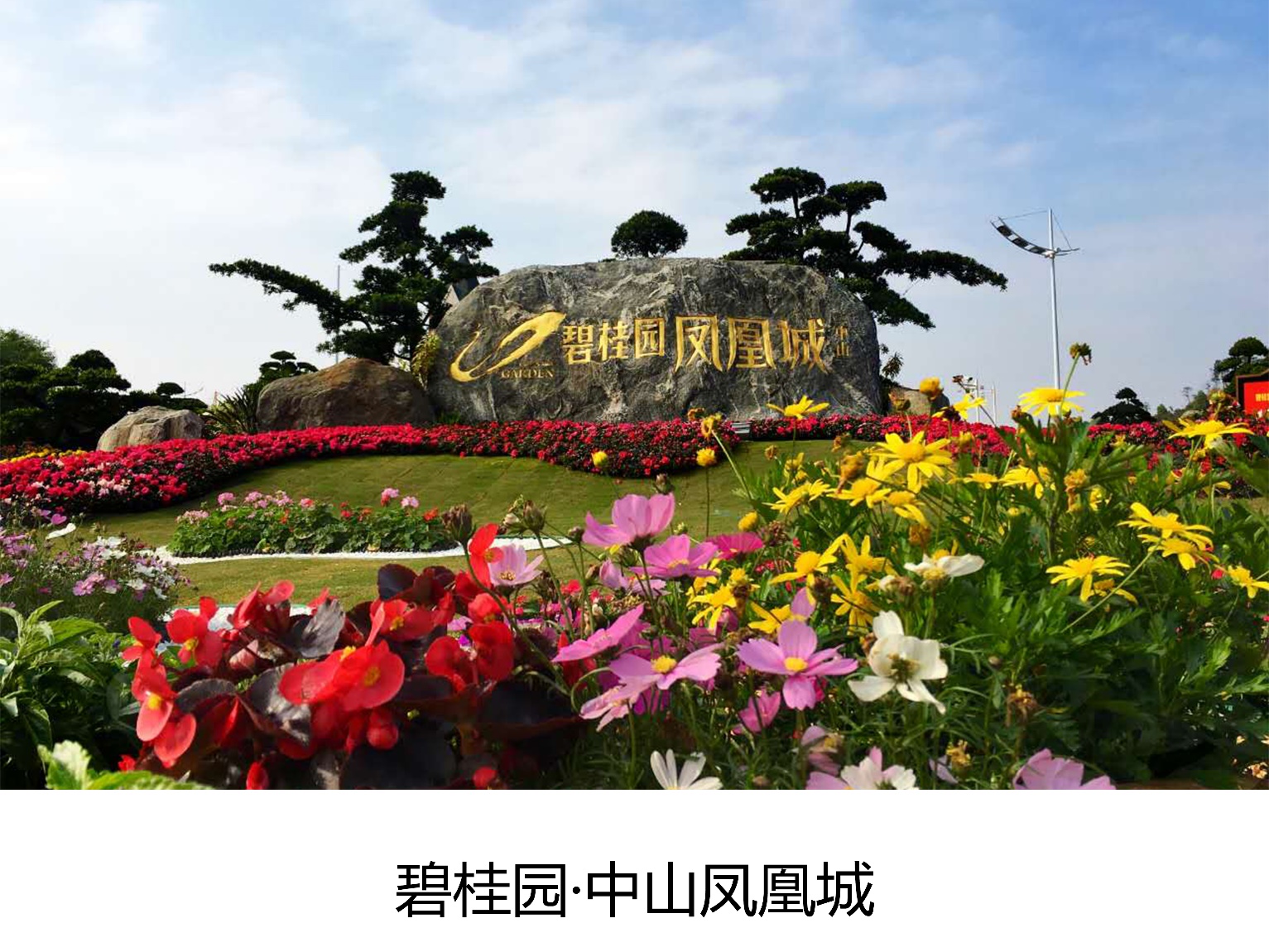 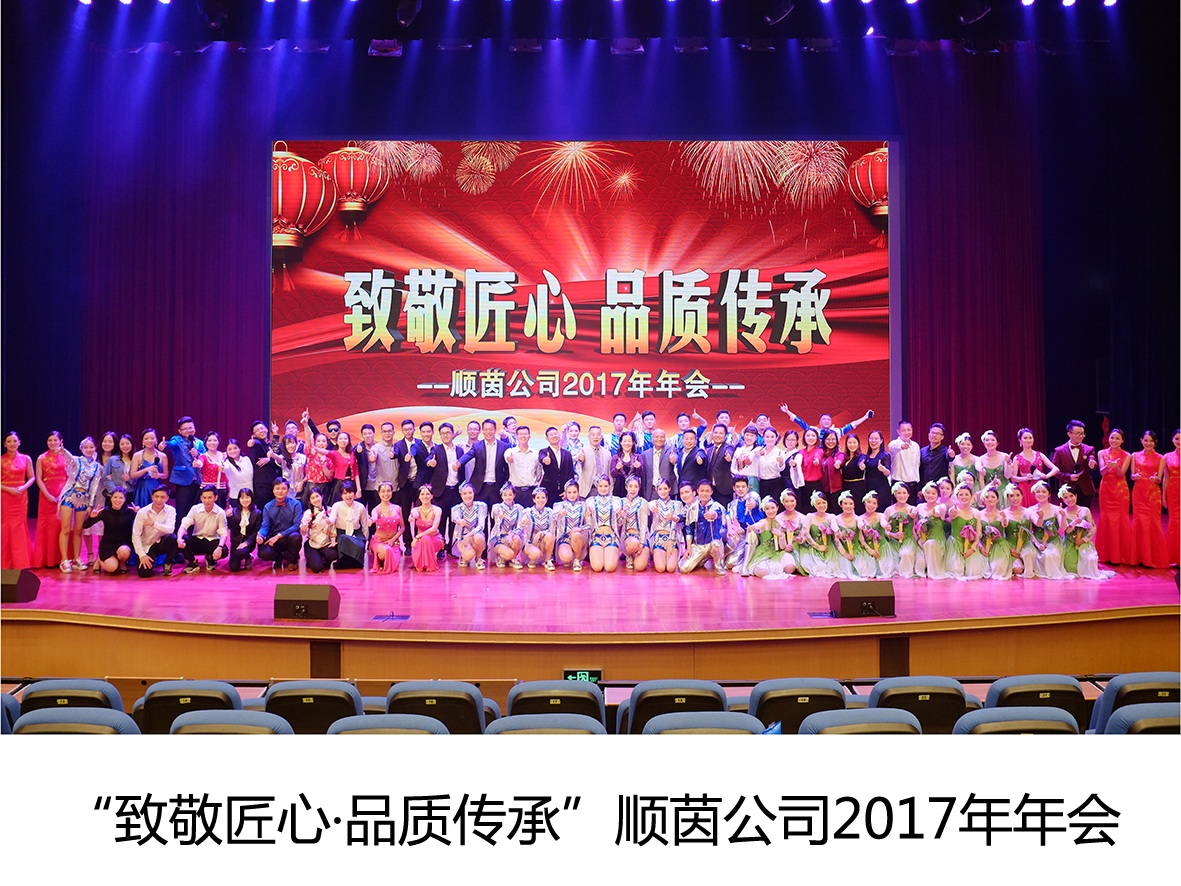 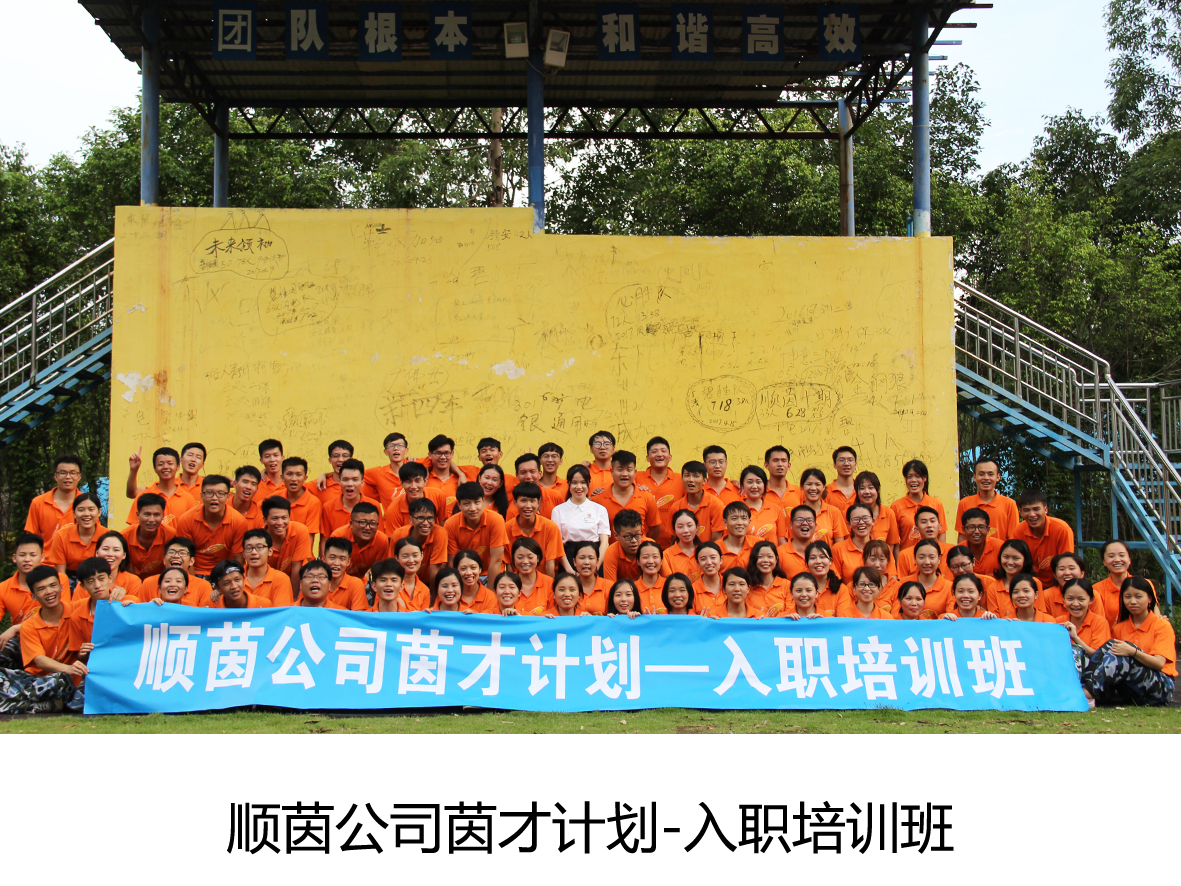 培养计划   “茵才生”培养计划—顺茵管理人员的蓄水池通过校园招聘渠道进入到公司的应届毕业生会被纳入进“茵才生”培养计划。在为期一年的培养期内通过集中培训-导师制帮扶-在岗培训这三大培养步骤，帮助应届生快速融入企业，完成职场角色转换。在工作中边学习边实践，设立导师，一对一的辅导，全面提升工作技能，形成良好的职业习惯。招聘职位1、园林工程方向（工作地点：安徽、江苏地区及其他）需求人数：若干岗位说明：负责公司各项园林绿化造景工程的现场施工工作。同时整理收集现场施工资料并做好工程施工记录，协调施工现场的人员、材料、机械，统筹后勤保障，跟进项目绿化工程进度等工作。岗位要求：1、园林、园艺、林学、风景园林、植物保护、草坪管理林学、植物保护、森林保护、草坪管理、林学、植物保护、森林保护、草坪管理、等相关专业大专及以上学历。林学、植物保护、森林保护、草坪管理、2、熟悉苗木特性，空间感强，善于现场布景，能够使用CAD绘制竣工图。3、良好的统筹协调能力和计划执行力，具备团队意识。4、沟通能力强，责任心强，能吃苦耐劳常驻现场，接受出差。2、资料员方向（工作地点：安徽、江苏地区及其他）需求人数：若干岗位说明：负责编制园林绿化施工的各项资料。跟进工程资料进场申报，跟踪工作联系单、签证等文件的管理规定工作。协助落实部门后勤工作。岗位要求：1、园林、园艺、林学、风景园林、植物保护、工程管理林学、植物保护、森林保护、草坪管理、林学、植物保护、森林保护、草坪管理、等相关专业大专及以上学历。林学、植物保护、森林保护、草坪管理、2、沟通能力强，能吃苦耐劳常驻现场，接受出差。3、熟练使用办公及制图软件，认真细心。福利待遇实习期补贴：1000元/月，从实习的第二个月开始可计发加班工资。公司负责食宿安排。正式毕业后享有具有竞争力的行业薪酬及五险一金，带薪年假、病假，年度体检等福利。联系我们公司名：佛山市顺德区顺茵绿化设计工程有限公司 简历投递邮箱：yujiatong@bgy.com.cn简历投递请以“姓名+学校+应聘岗位”为主题扫描下方的二维码了解更多校招资讯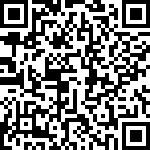 